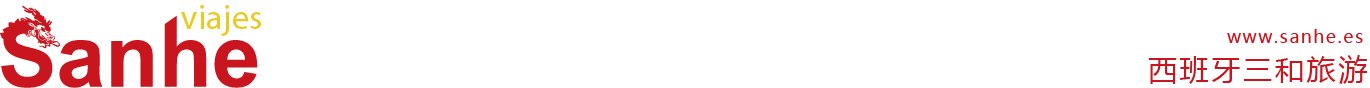 【西班牙】科尔多瓦庭院节之旅行程单FIESTA DE CORDOBA行程安排费用说明其他说明产品编号1625出发地马德里目的地科尔多瓦行程天数2去程交通汽车返程交通汽车参考航班无无无无无产品亮点科尔多瓦庭院节期间，节日氛围浓厚，弗拉门戈舞曲的节奏在市区萦绕，茉莉花和柑橘花花香扑鼻。科尔多瓦庭院节期间，节日氛围浓厚，弗拉门戈舞曲的节奏在市区萦绕，茉莉花和柑橘花花香扑鼻。科尔多瓦庭院节期间，节日氛围浓厚，弗拉门戈舞曲的节奏在市区萦绕，茉莉花和柑橘花花香扑鼻。科尔多瓦庭院节期间，节日氛围浓厚，弗拉门戈舞曲的节奏在市区萦绕，茉莉花和柑橘花花香扑鼻。科尔多瓦庭院节期间，节日氛围浓厚，弗拉门戈舞曲的节奏在市区萦绕，茉莉花和柑橘花花香扑鼻。产品介绍节日期间，科尔多瓦老城区的人们自豪的将庭院向公众开放，庭院经过精心布置，天竺葵、康乃馨和茉莉花被悬挂在白色的石灰墙壁上. 节日全天都可以参观这些庭院，主人们热情好客，很多时候还会邀请你欣赏弗拉门戈舞表演，品尝科尔多瓦特色小吃和蒙蒂利亚-莫里莱斯葡萄酒。 节日在五月的头十五天开始展开。 但是，你还有其他认识科尔多瓦庭院的选择。 可以参观位于Trueque街4号庭院的节日展示中心、维亚纳宫或者是加入全年提供的参观行程。节日期间，科尔多瓦老城区的人们自豪的将庭院向公众开放，庭院经过精心布置，天竺葵、康乃馨和茉莉花被悬挂在白色的石灰墙壁上. 节日全天都可以参观这些庭院，主人们热情好客，很多时候还会邀请你欣赏弗拉门戈舞表演，品尝科尔多瓦特色小吃和蒙蒂利亚-莫里莱斯葡萄酒。 节日在五月的头十五天开始展开。 但是，你还有其他认识科尔多瓦庭院的选择。 可以参观位于Trueque街4号庭院的节日展示中心、维亚纳宫或者是加入全年提供的参观行程。节日期间，科尔多瓦老城区的人们自豪的将庭院向公众开放，庭院经过精心布置，天竺葵、康乃馨和茉莉花被悬挂在白色的石灰墙壁上. 节日全天都可以参观这些庭院，主人们热情好客，很多时候还会邀请你欣赏弗拉门戈舞表演，品尝科尔多瓦特色小吃和蒙蒂利亚-莫里莱斯葡萄酒。 节日在五月的头十五天开始展开。 但是，你还有其他认识科尔多瓦庭院的选择。 可以参观位于Trueque街4号庭院的节日展示中心、维亚纳宫或者是加入全年提供的参观行程。节日期间，科尔多瓦老城区的人们自豪的将庭院向公众开放，庭院经过精心布置，天竺葵、康乃馨和茉莉花被悬挂在白色的石灰墙壁上. 节日全天都可以参观这些庭院，主人们热情好客，很多时候还会邀请你欣赏弗拉门戈舞表演，品尝科尔多瓦特色小吃和蒙蒂利亚-莫里莱斯葡萄酒。 节日在五月的头十五天开始展开。 但是，你还有其他认识科尔多瓦庭院的选择。 可以参观位于Trueque街4号庭院的节日展示中心、维亚纳宫或者是加入全年提供的参观行程。节日期间，科尔多瓦老城区的人们自豪的将庭院向公众开放，庭院经过精心布置，天竺葵、康乃馨和茉莉花被悬挂在白色的石灰墙壁上. 节日全天都可以参观这些庭院，主人们热情好客，很多时候还会邀请你欣赏弗拉门戈舞表演，品尝科尔多瓦特色小吃和蒙蒂利亚-莫里莱斯葡萄酒。 节日在五月的头十五天开始展开。 但是，你还有其他认识科尔多瓦庭院的选择。 可以参观位于Trueque街4号庭院的节日展示中心、维亚纳宫或者是加入全年提供的参观行程。D1D1行程详情马德里-哈恩早上我们在马德里西班牙广场集合前往哈恩，途经塔布拉斯德达伊米尔国家公园，您可以在公园内参观游览一小时。用餐早餐：自理     午餐：自理     晚餐：自理   住宿无D2D2行程详情哈恩-科尔多瓦-马德里在酒店用餐后,早上我们将出发前往科尔多瓦，您将有一天的时间参观科尔多瓦庭院节。节日期间，氛围浓厚。科尔多瓦老城区的人们自豪地将庭院向公众开放，庭院经过精心布置，天竺葵、康乃馨和茉莉花被悬挂在白色的石灰墙壁上.节日全天都可以参观这些庭院。用餐早餐：酒店内自助早餐     午餐：自理     晚餐：自理   住宿无费用包含①酒店早餐①酒店早餐①酒店早餐费用不包含①早餐、午餐和晚餐中的饮料和酒①早餐、午餐和晚餐中的饮料和酒①早餐、午餐和晚餐中的饮料和酒预订须知儿童价特殊说明：温馨提示在旅行途中可能遇到当地警察随机检查护照，建议在出行前检查护照有效期与签证类型，如果居留过期时间为三个月以上，需携带续居留相关证件。务必随身携带有效护照或居留参团，若出现团员没有携带有效护照或居留乘坐往返车辆的情况，本社有权对乘客作拒收处理。退改规则① 出发前30天以上，若客人选择退团，西班牙三和旅游可全数退还团费；若客人选择改团（或改团期），可将所有团费转移到所改的团，多退少补。报名材料①姓名